ГОСУДАРСТВЕННОЕ БЮДЖЕТНОЕ УЧРЕЖДЕНИЕ ГОРОДА МОСКВЫ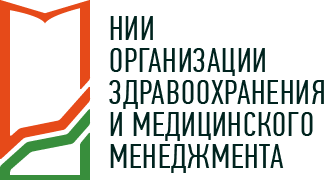 «НАУЧНО-ИССЛЕДОВАТЕЛЬСКИЙ ИНСТИТУТОРГАНИЗАЦИИ ЗДРАВООХРАНЕНИЯ И МЕДИЦИНСКОГО МЕНЕДЖМЕНТАДЕПАРТАМЕНТА ЗДРАВООХРАНЕНИЯ ГОРОДА МОСКВЫ»Адрес: Шарикоподшипниковская ул., д. 9, Москва, 115088 Тел. (495) 530-12-89, E-mail: niiozmm@zdrav.mos.ru, http://www.niioz.ru, ОКПО 40613283, ОГРН 1027700495635, ИНН/КПП 7727105591/ 772301001СОГЛАСИЕ на хранение, обработку, обнародование и дальнейшее использование материалов и персональных данных участника конкурса«Литературные чтения врачей»Я, ____________________________________________________________________,Документ, удостоверяющий личность (___________________) № __________________, дата и место выдачи: ___________________________________________________________________________________________________________________________________________________,адрес регистрации: _______________________________________________________________,номер телефона: _________________________, e-mail: __________________________,в соответствии со ст. 1229 Гражданского кодекса Российской Федерации (далее – «ГК РФ») даю согласие Государственному бюджетному учреждению города Москвы «Научно-исследовательский институт организации здравоохранения и медицинского менеджмента Департамента здравоохранения города Москвы», адрес места нахождения: 115088, г. Москва, ул. Шарикоподшипниковская, д. 9, (далее - Учреждение) на хранение, обработку, обнародование и дальнейшее использование моих результатов интеллектуальной деятельности,  а именно фото-, видео-, аудио- материалов, текстовых материалов (авторские тексты), которые были созданы мной для участия в конкурсе «Литературные чтения врачей» (далее – «ПРОИЗВЕДЕНИЕ»), а также на хранение, обработку, обнародование и дальнейшее использование моих персональных данных, содержащихся в фото-, видео-, аудио- материалах на условиях простой (неисключительной) лицензии для использования в составе информационных и справочных материалов, созданных с моим непосредственным участием, с использованием моего изображения и других персональных данных, связанных с подготовкой и проведением конкурса «Литературные чтения врачей» (далее - Конкурс), публикуемых (размещаемых) в сети Интернет, на электронных ресурсах; используемых на конструкциях сити-формата, цифровых сити-бордах, цифровых суперсайтах/щитах, рекламных изображениях, выставках и иных социально значимых проектах/мероприятиях (далее – «ЦЕЛИ ИСПОЛЬЗОВАНИЯ»), без ограничения по сроку использования и без выплаты какого-либо вознаграждения и/или получения дополнительного согласования, полностью и/или частично (фрагментарно), с правом осуществления записи, перевода в электронную и цифровую форму, изменения, сокращения, дополнения, комментирования, редактирования и иной переработки без каких либо условий с моей стороны, а именно:1. Использовать ПРОИЗВЕДЕНИЕ в любой форме и любым не противоречащим закону способом, включая указанные в ст. ст. 1229, 1270 ГК РФ, для осуществления ЦЕЛЕЙ ИСПОЛЬЗОВАНИЯ, путем доведения до всеобщего сведения в сети Интернет, в том числе, но не ограничиваясь: на веб-сайтах http://www.niioz.ru/, https://events.niioz.ru/ и https://www.youtube.com/, их страницах в социальных сетях, в группах и на каналах, включая версии для мобильных и иных мультимедийных устройств, в мессенджерах, в мобильных приложениях, e-mail рассылках, презентациях, инфографике, видео (далее – «Электронные ресурсы»).2. Подписанием настоящего СОГЛАСИЯ, подтверждаю и гарантирую Учреждению, что:- я не имею каких-либо заблуждений относительно содержания настоящего СОГЛАСИЯ, подтверждаю все изложенные в нем условия и достоверность всех указанных в нем данных;- в соответствии со ст. 152.1. ГК РФ я даю согласие на обнародование и дальнейшее использование своего изображения при создании ПРОИЗВЕДЕНИЙ, не ограничиваясь в объеме и способах;- в соответствии со ст. 9 ФЗ «О персональных данных» от 27.07.2006 года № 152-ФЗ, даю Учреждению согласие на обработку и использование моих персональных данных, указанных в настоящем СОГЛАСИИ, в целях и способами, необходимыми для осуществления Учреждению действий для которых выдано настоящее СОГЛАСИЕ;- претензий финансового и иного характера в связи с использованием моего изображения и результатов интеллектуальной деятельности к Учреждению не имею и подтверждаю отсутствие каких бы то ни было претензий, как к Учреждению, так и любому иному лицу (которому Учреждение вправе передать право на использование ПРОИЗВЕДЕНИЯ), связанных с использованием ПРОИЗВЕДЕНИЯ в дальнейшем.        Подписанием Согласия подтверждаю, что ознакомлен с Положением на участие в Конкурсе и полностью с ними согласен.«___» __________ 2021 ___________________ (подпись)______________________________________________________(дата)___________________ (подпись)(расшифровка - ФИО)